РОССИЙСКАЯ ФЕДЕРАЦИЯСВЕРДЛОВСКАЯ ОБЛАСТЬП А С П О Р Т2022Устав, герб и флаг городского округаИСТОРИЧЕСКАЯ СПРАВКАМуниципальное образование образовано 10 ноября 1995 года, в результате проведения районного референдума.10 ноября 1996 года муниципальное образование было включено в областной реестр. С 31 декабря 2004 года муниципальное образование посёлок Пелым было наделено статусом городского округа.Устав муниципального образования поселок Пелым принят на заседании поселкового Совета 14 июня 2005 года и зарегистрирован Главным управлением Министерства юстиции Российской Федерации по Уральскому федеральному округу 14 ноября 2005 года № RU663440002005012. С 1 января 2006 года муниципальное образование посёлок Пелым было переименовано в городской округ Пелым. В июне 2019 года посёлок Нерпья был упразднён.Городской округ Пелым расположен на северо-востоке Свердловской области в 620 километрах от областного центра – города Екатеринбурга. На севере и западе округ граничит с Ивдельским городским округом, на юге - с Гаринским городским округом, а восточная граница городского округа является одновременно межрегиональной границей Свердловской области и Ханты-Мансийского автономного округа — Югры в составе Тюменской области, а также границей между Уральским и Западно-Сибирским экономическими районами России соответственно.Границы его современной территории, площадь которой составляет 4905 квадратных километров, были установлены областным законом от 28 декабря 1998 года. По размеру территории городской  округ Пелым входит в десятку самых больших муниципальных образований области и почти  в два раза превышает площадь такого европейского государства, как Лихтенштейн. Административным центром округа является поселок городского типа Пелым, кроме этого на территории округа расположен поселок Атымья, а также деревни Кершаль и Вершина. По территории округа проходит железнодорожная магистраль Ивдель – Приобъе и федеральная автотрасса Пермь – Ханты-Мансийск.Большую часть городского округа покрывают таёжные леса, а примерно треть его площади округа — 159 тыс. га — занимают болота: Кулыхьинское, Люльятитянкалма, Миромъянга, Нерповская Янга, Нерпьинское, Нерпьяталях-Янкалма, Сангитурянкалма, Толумталяхянкалма и др.Среди многочисленных болот встречаются и озёра (включая старицы): Васса, Верхний Касын, Верхний Урай, Зимнее, Кислопун, Круглый Урай, Культоштур, Ленгурай, Моль, Нерповское, Нижний Касын, Няльтий-Урай, Пачинурай, Пылкош, Сангитур, Симъяманьтур, Средний Урай, Ховтьятит-Урай, Чащевое, Шемпат, Шешентур.Богата пелымская земля и реками.Пелым — крупнейшая река городского округа, по названию которой назван посёлок Пелым. Река протекает с северо-запада на юго-восток в западной части городского округа, через неё дважды проходит граница округа с другими муниципальными образованиями Свердловской области. Притоки в границах городского округа Пелым (от верхнего течения к нижнему): Маньсоюмья, Партколынгъя, Анянгъя, Яныгпаыхъя, Мань-Паыхъя, Люлья, Кольолнэсос, Симсъя, Кершаль, Талым, Юрьяшош, Ерья, Атымъя, Кылгелшош, Пачиншош, Моль, Кульминская, Нерпъя, Евдынка, Шемпат, Маркуль, Котылья, Шевья, Межлятье, Коутья.Нерпъя — река длиной 95 км, левый приток Пелыма. Вытекает из болота Нерпьяталях-Янкалма на северо-востоке городского округа и течёт на юго-запад. Имеет мнодество притоков, среди которых: Ялымъя, Конда, Калья.Атымъя — река длиной 67 км, левый приток Пелыма. Вытекает из болота Атымъяталях-Янкалма и протекает на севере округа с северо-востока на юго-запад. Левый приток Атымъи —Атымъятоип.Талым — река длиной 66 км в северной части городского округа. Вытекает из болота Толумталяхянкалма и впадает слева в Пелым. Протекает преимущественно в южном направлении. Притоки: Толумсос, Маньтолум.Как самостоятельное муниципальное образование городской округ Пелым (изначально муниципальное образование «поселок Пелым») существует с ноября 1996 года. До этого времени его территория относилась к Ивдельскому району и управлялась Пелымским поселковым советом.В настоящее время на территории округа проживает 3462 человек. Основную часть из них составляют городское население. Большинство трудоспособного населения городского округа работают на градообразующем предприятии - Пелымское линейное производственное управление магистральных газопроводов, являющееся филиалом ООО «Газпром трансгазЮгорск.Пелымский край был заселен в глубокой древности. Археологические находки, относящиеся к временам неолита, свидетельствуют о том, что более пяти тысяч лет назад на территории городского округа жили люди, занимавшиеся охотой и рыболовством. Они не знали металла, в быту и на охоте пользовались изделиями из камня, керамики, дерева и кости. В IX – XI веках нашей эры по берегам Пелыма и его притоков жили угорские народы, предки современных ханты и манси. С тех времен сохранилось несколько археологических памятников, в том числе древние вогульские (мансийские) стойбища и городище Вершина, расположенное на берегу реки Атымья в нескольких километрах от её устья. В середине XV века местные вогульские племена объединились в племенной союз – Пелымское княжество, охватывающее огромную территорию по берегам Сосьвы, Лозьвы, Пелыма и Конды. Пелымские князья были данниками Сибирского ханства и на протяжении многих десятков лет активно противостояли натиску русских промышленников, совершая набеги на строгановские земли вплоть до берегов Камы.Современная история края началась на рубеже XVI –XVII веков. В 1592 году рать под командованием чердынского воеводы Никифора Троханионова разбила пелымских вогул и захватила их ставку, находившуюся в устье Пелыма (ныне поселок Пелым Гаринского района). Через год в устье Пелыма был поставлен русский острог и земли Пелымского княжества стали частью Российского государства. К этому же времени относится основание первого населенного пункта на территории округа – деревни Вершина. По местной легенде она была заложена на месте вогульского стойбища казачьим атаманом Иваном Кольцо, ближайшим сподвижником Ермака. На карте Свердловской области поселок Пелым Ивдельского района появился в 1962 году. Своим рождением он обязан строительству железнодорожной магистрали Ивдель – Обь изначально предназначенной для вывоза древесины из богатых лесом бассейнов рек Пелым и Конда. В марте 1961 года на месте будущей станции появились первые строители, к лету они поставили несколько щитовых домов, а уже осенью, здесь были клуб, магазин, школа, пекарня, столовая и баня. В конце сентября, после завершения строительства моста через реку Пелым, на станцию Пелым прибыл первый рабочий поезд. Ровно через год после начала строительства поселка здесь появилась первая производственная площадка – лесопункт Ивдельского леспромхоза, вскоре он был преобразован в самостоятельный леспромхоз, ставший одним из крупнейших лесозаготовительных предприятий севера Свердловской области. В декабре 1962 года новый поселок получил статус населенного пункта с собственной администрацией – Пелымский поселковый совет.Дальнейшее развитие Пелыма напрямую связано с разработкой богатейших газоконденсатных месторождений Западной Сибири. В 1965 году началась эксплуатация Пунгинского месторождения и завершено строительство первого газопровода Игрим – Серов. Нитка газовой магистрали прошла вблизи Пелыма. В поселке лесозаготовителей появились новые люди, строилась промышленная база. Благодаря работе собственной строительной организации -  Пелымского строительно-монтажного управления, быстро начал расти и сам поселок, становясь опорным пунктом для строительства и эксплуатации новых газопроводов.Судьбоносной для Пелыма стала середина 1970 –х годов. К этому времени жизнь поселка была уже хорошо налажена: работали учебные и общественные учреждения, магазины, столовая. Пелым был соединен с «большой землей» надежным железнодорожным сообщением. Но поселок продолжал оставаться небольшим населенным пунктом строителей  и лесозаготовителей, застроенным в основном одно – и двухэтажными  деревянными домами, с дощатыми тротуарами. Он мог бы остаться таким надолго, если бы не начало строительства в окрестностях Пелыма  не только новых ниток газопроводов, но и газокомпрессорной станции. За подготовку к эксплуатации необычного для здешних краев предприятия изначально взялось Комсомольское линейное производственное управление магистральных газопроводов (Югорск), но в  апреле 1976 года было создано собственное – Пелымское ЛПУ МГ, и на следующий год  первая пелымская газокомпрессорная станция вышла на проектную мощность. Для поселка наступили  новые времена. Станции требовались квалифицированные специалисты, которые по комсомольским путевкам и по распределению вузов и техникумов съезжались в Пелым со всей страны.В основном это были молодые  люди, которые создавали семьи. Рождались дети и население поселка начало быстро расти и молоджеть. Действовшая в то время в стране плановая система хозяйства предусматривала наряду с возведением промышленных объектов обязательное строительство жилья и объектов социальной сферы, поэтому проблем с финансированием строительства поселка не было.С начала  1980 –х годов в Пелыме начали возводить многоквартирные жилые дома, были построены новая школа, детский сад, пекарни. Со строительством пятиэтажных домов начала приобретать современный облик главная улица поселка – уличца Строителей. В 1987 году рабочий поселок Пелым получил статус поселка городского типа.Сегодня Пелым это красивый и благоустроенный поселок. Большинство его жителей живет в многоквартирных домах, в частных домах есть газ и водопровод, но при этом, рядом, в нескольких сотнях метрах от центральных улиц стоит нетронутая вековая тайга и спокойно течет чистая таёжная река Пелым. Для полноценной жизни в поселке созданы все условия: стабильно действуют коммунальные службы, у молодых семей нет проблем с местами в детских садах, в поселке работает одна из лучших на севере области общеобразовательных школ в части оснащения и оборудования. В Пелыме течет интересная культурная жизнь. Уже более десяти лет на территории городского округа работает местное телевидение, а с 2009 года регулярно выпускается газета с местными и областными новостями - «Пелымский вестник», действует информационно - методический центр.  В поселке создан историко-краеведческий музей, где можно ознакомиться с природой и историей края, работает детская школа искусств, дети и взрослые занимаются в творческих коллективах и спортивных секциях. На территории  действует  культурно – спортивный комплекс  Пелымского ЛПУ МГ.В 2007 году  на окраине поселка на невысоком холме состоялось закладка каменой Преображенской церкви, где сейчас установлен уникальный фаянсовый иконостас, сделанный уральскими мастерами.Стабильность и уверенность в завтрашнем дне пелымчанам дает ритмичная работа градообразующего предприятия Пелымского линейного производственного управления магистральных газопроводов. Оно является подразделением крупнейшего в России газотранспортного предприятия ООО «Газпром трансгазЮгорск». Всего Пелымское ЛПУ МГ обслуживает 15 газопроводов, соединяющих месторождения Тюменского севера с Уралом, европейской частью России и странами Европы. Ежедневно по ним транспортируется до 1,5 миллиардов кубометров газа, доход от продажи которого, составляет значительную долю в бюджете страны. В настоящее время Пелымское ЛПУ МГ имеет три производственные площадки, самая современная из них - компрессорная станция Ново-Пелымская сдана в эксплуатацию в октябре 1988 года. На всех подразделениях предприятия трудится около 800 специалистов, что составляет более половины всех работающих жителей Пелыма. Поэтому не случайно одной из основных черт современной деятельности предприятия является высокая степень социальной ответственности. ООО «Газпром трансгазЮгорск»   входит в единую систему газоснабжения страны и является головным предприятием, принимающим газ от месторождений севера Тюменской  области: Медвежьего, Уренгойского, Ямбургского, Юбилейного и транспортирующего его по многониточной системе газопровода. Территориально магистральные газопроводы предприятия располагаются на землях Ямало - Ненецкого и Ханты – Мансийского автономных округов и Свердловской области. Ежесуточно транспортируется 1,3 миллиарда кубометров газа в российские регионы, в страны ближнего зарубежья и в Европу.Деятельность ООО «Газпром трансгазЮгорск» имеет большое значение не только для территории городского округа  Пелым, но и всего региона в целом, что обуславливает структуру экономики по видам деятельности муниципального образования.
         Службы Пелымского ЛПУ обеспечивают поселок электроэнергией, теплом, водой и бытовым газом; обслуживают систему водоотведения; участвуют в организации противопожарных мероприятий. За последние годы Пелымским ЛПУ МГ  построены объекты спортивного комплекса такие как: физкультурно - оздоровительный комплекс «ФОК», бассейн, крытый корт.Помимо Пелымского ЛПУ МГ в округе действуют  предприятия АО «Облкоммунэнерго», ООО «Гарант» и ОТСК. АО «Облкоммунэнерго», ООО «Гарант» и ОТСК, Пелымское ЛПУ МГ заняты обслуживанием инфраструктуры муниципального образования,  ООО «Гарант» ведут   работу по содержанию  и ремонту жилого фонда, АО «Облкоммунэнерго» обеспечивают электроэнергией и теплом населённые пункты округа. Так же  на территории городского округа по состоянию на 01.01.2023 года зарегистрировано субъектов малого и среднего бизнеса (по данным сайта Федеральной налоговой службы) - 4 малых предприятия и 30 индивидуальных предпринимателя. Особая роль отводится малому бизнесу в развитии сферы услуг (торговля).         В городском округе Пелым на протяжении последних 3-х лет  активно ведутся работы по капитальному ремонту автомобильных дорог общего пользования местного значения. Протяженность заасфальтированных автомобильных дорог составляет 12,887 км от общей протяженности автомобильных дорог общего пользования местного значения (22,965 км.), что составляет 55,3 % от общей протяженности автомобильных дорог общего пользования местного значения.В 2021 году Администрация  городского округа Пелым заключила муниципальный контракт  на объект  «Капитальный ремонт автомобильных дорог общего пользования местного значения по ул. Павлика Морозова, ул. Строителей,  ул. Газовиков»  сроком на три года, стоимостью 72 107 700,00 рублей. В рамках данного мероприятия планируется заасфальтировать три центральные улицы, которые имеют  покрытие из дорожных железобетонных плит. Кроме того, в рамках  капитального  ремонта планируется  осуществить  водоотведение дождевых и грунтовых вод,  построить  централизованное освещение, которое в настоящее время  размещается хаотично на опорах требующих ремонта. Укрепление обочин позволит организовать установку дорожных знаков и светофоров в соответствии  с действующими нормами и правилами. Планируемые  мероприятия в рамках  проведения капитального ремонта, обеспечат безопасный подъезд к объектам соцкультбыта, таким как больница, административные  здания, крупные объекты торговли. Самая большая нагрузка автомобильного транспорта приходится именно на вышеуказанные дороги.На территории городского округа Пелым функционирует сеть образовательных учреждений:- средние общеобразовательные учреждения – 1 единицы;- учреждения дошкольного образования – 1 единица;- детская школа искусств- 1 единица.Деятельность в сфере культуры осуществляют два муниципальных учреждения клубного типа, библиотека, музей, телевидение.Функционирует Детский центр творчества, физкультурно-оздоровительный комплекс Пелымского ЛПУ МГ  ООО «Газпром ТрансгазЮгорскз». Успешно реализуются приоритетные национальные проекты, разработан и утвержден генеральный план поселка Пелым,  реализуется программа социально-экономического развития городского округа Пелым по Соглашению между Правительством Свердловской области, ООО «Газпром ТрансгазЮгорск» и Администрацией городского округа Пелым.         ГУПСО «Газовые сети» Кушвинский газовый участок на 31.12.2022 года к сетям  газопровода в п. Атымья подключено 123 жилых объекта, из них в 2022 году подключено 3 объекта. В п. Пелым к новому газопроводу подключено 90 жилых  домов, из них в 2022 году подключено 5 жилых домов.          В рамках муниципальной программы городского округа Пелым  «Развитие жилищно-коммунального хозяйства, обеспечение сохранности автомобильных дорог,  повышение энергетической эффективности и охрана окружающей среды в городском округе Пелым» на 2015-2025 годы, подпрограммы «Переселение жителей на территории городского округа Пелым из ветхого аварийного жилищного фонда», из аварийного жилищного фонда переселено 20 семей. В целях реализации поставленной Губернатором Свердловской области задачи по улучшению инвестиционного климата Администрацией утверждены регламент сопровождения инвестиционных проектов, План мероприятий («дорожная карта») по внедрению муниципального инвестиционного Стандарта на территории городского округа и повышению инвестиционной привлекательности на территории городского округа.На официальном сайте городского округа периодически актуализируется раздел «Инвестиционная деятельность», который включает в себя нормативно-правовую базу, инвестиционный паспорт, иную информацию для инвесторов.Внесены изменения в административные регламенты оказания муниципальных услуг, затрагивающие интересы инвесторов, сокращены сроки административных процедур. Среднее время получения разрешения на строительство, реконструкцию объектов капитального строительства в 2022 году составляло 5 дней.В целях выявления и оценки рисков нарушения антимонопольного законодательства в 2022 году осуществлен:1) анализ выявленных нарушений антимонопольного законодательства в деятельности Администрации за период 2020-2022 годов;2) анализ нормативных правовых актов Администрации;3) анализ проектов нормативных правовых актов Администрации;4) мониторинг и анализ практики применения Администрацией антимонопольного законодательства.Повышение устойчивости экономики городского округа Пелым определено Стратегией социально-экономического развития городского округа Пелым  на период до 2035 года, утверждённой Решением Думы городского округа Пелым от 20.12.2018 г. № 153/22;Постановлением администрации городского округа Пелым от 18.01.2023 №10  «Об утверждении плана мероприятий по реализации на территории городского округа Пелым мероприятий «дорожной карты» по улучшению состояния инвестиционного климата в городском округе Пелым, расположенном на территории Свердловской области на 2023 – 2025 годы».С целью обеспечения экономического роста и социальной стабильности городского округа Пелым, повышение качества жизни населения на территории городского округа в 2022 году реализовывались 12 муниципальных программ 16 подпрограмм.Основные задачи, поставленные в 2022 году для органа местного самоуправления городского округа Пелым:1)	исполнение Указов Президента Российской Федерации от 07 мая 2012 года;2)	исполнение полномочий, определенных Федеральным законом от 06.10.2003 года № 131-ФЗ «Об общих принципах организации местного самоуправления в Российской Федерации»;3)	выполнение мероприятий по реализации приоритетных национальных проектов;4)	организация и выполнение прогнозных показателей социально-экономического развития территории;5)	исполнение плана мероприятий («Дорожная карта») по достижению целевых показателей эффективности деятельности органов местного самоуправления городского округа Пелым на 2022 год;6)	улучшение инвестиционного климата, развитие конкуренции и снижение административного давления на бизнес;7)	формирование бюджета городского округа;8)	совершенствование муниципальной нормативной правовой базы.Отчет о результатах деятельности администрации городского округа Пелым за 2022год выполнен в соответствии с Федеральным законом от 06 октября 2003 года    № 131-ФЗ «Об общих принципах организации местного самоуправления в Российской Федерации», полномочиями главы городского округа, главы администрации,  определенными Уставом городского округа Пелым.ГЕОГРАФИЧЕСКАЯ СПРАВКАГородской округ Пелым, областного подчинения, расположен на северо-востоке Свердловской области.С севера и запада городской округ граничит с Ивдельским городским округом, длина границы 253,5 км. На юге смежным образованием является Гаринский городской округ, протяженность границы 20 км. На востоке городской округ граничит с Тюменской областью, протяженность границы 136 км. Общая площадь городского округа Пелым составляет 490,533 тыс.га, из них 159 тыс.га (1/3 всей площади) болота.Наибольшая длина с севера на юг составляет 145 км и с запада на восток- 60 км. Расстояние от г. Екатеринбурга составляет 700 км по железной дороге Свердловск - Приобье.Городской округ Пелым расположен в области континентального климата тайги, над которой происходит интенсивная циркуляция воздушных масс, приходящих сюда с Атлантики и из Арктики наряду с континентальным воздухом антициклонов, формирующихся в Сибири.  Для  данного района характерны суровая продолжительная зима и теплое дождливое лето, поздние весенние и ранние осенние заморозки.Абсолютный минимум температуры достигает -51 ˚С,  абсолютный максимум наблюдается в пределах +35 ˚С. Летом при вхождении холодных арктических масс возможны резкие понижения температуры и даже в июле может наблюдаться температура 0, -2 ˚С.Относительная влажность воздуха составляет в среднем -72%. Устойчивый снежный покров образуется в конце октября. Число дней со снежным покровом составляет 180 дней. Наибольшая высота снежного покрова достигает 94 см. Глубина промерзания почвы колеблется в интервале 160 - 200 см, в малоснежные зимы достигает 240 см. В среднем 11 дней в году, в описанном районе, отмечаются ветра со скоростью 15 м/сек. и более, причем ветры со скоростью 20 м/сек.наблюдаются ежегодно, раз в 20 лет скорость ветра может  достигать 27 м/сек.На нашей территории неблагоприятные условия для сельскохозяйственного производства. Преобладают кислые почвы бедные гумусом, мощность почвенно-растительного слоя 0,2-0,3 м. Рельеф территории спокойный с общим уклоном к югу, юго-западу. Идет процесс заболачивания территории.На территории городского округа протекает река Пелым, которая является прекраснейшим туристическим маршрутом - исток в горах Северного Урала. Площадь водосбора реки Пелым: длина реки от истока-420 км, скорость течения 0,5 м/сек. Ширина реки 40 м, глубина- 5,91 м.В половодье, которое происходит с 1 мая до 15 июня, подъем уровня воды в реке составляет 6-7 метров. Ледостав длится в среднем 190 дней, с 25 октября по 1 мая, толщина льда к концу зимы достигает от 60 до 90 см.Из природных ресурсов городской округ имеет большой запас древесины. Количество спелых и перестойных лесов составляет 38 млн. 600 тыс. кубических метров.Другими природными ресурсами и полезными ископаемыми на сегодня городской округ не располагает.ХАРАКТЕРИСТИКА ОРГАНОВ МЕСТНОГО САМОУПРАВЛЕНИЯСтруктура органов местного самоуправления________________________*Глава городского округа Пелым исполняет полномочия главы администрации городского округа в соответствии с п.6 ст. 28 Устава городского округа Пелым.Руководители органов местного самоуправленияКоличественная и качественная характеристика муниципальных служащих, замещающих должности муниципальной службы в органах местного самоуправленияНАСЕЛЕНИЕ (на 1 января 2022 года)ЗАНЯТОСТЬ, ДОХОДЫ И УРОВЕНЬ ЖИЗНИ НАСЕЛЕНИЯСОСТАВ МУНИЦИПАЛЬНОГО ОБРАЗОВАНИЯХОЗЯЙСТВУЮЩИЕ СУБЪЕКТЫ   *данные из Свердловскстата «Справочная информация о предприятиях и организациях, зарегистрированных на территории ГО Пелым» на 01 января 2022 годаХАРАКТЕРИСТИКА ГРАДООБРАЗУЮЩИХ (НАИБОЛЕЕ КРУПНЫХ) ПРЕДПРИЯТИЙГОСУДАРСТВЕННЫЕ (МУНИЦИПАЛЬНЫЕ) ПРЕДПРИЯТИЯ И УЧРЕЖДЕНИЯ, РАСПОЛОЖЕННЫЕ НА ТЕРРИТОРИИ ГОРОДСКОГО ОКРУГА ПЕЛЫМПРОГРАММЫ СОЦИАЛЬНО-ЭКОНОМИЧЕСКОГО РАЗВИТИЯПРОИЗВОДСТВЕННЫЙ КОМПЛЕКСДобыча полезных ископаемыхОбрабатывающие производства  ... - данные не публикуются в целях обеспечения конфиденциальности первичных статистических данных, полученных от организаций, в соответствии с Федеральным законом от 29.11.07 №282-ФЗ «Об официальном статистическом учете и системе государственной статистики в Российской Федерации» (ст.4  п.5, ст.9  ч.1).Обеспечение электрической энергией, газом, и паром; кондиционирование воздухаСЕЛЬСКОЕ ХОЗЯЙСТВОКАПИТАЛЬНОЕ СТРОИТЕЛЬСТВОПотребительский рынок…1)   Данные не публикуются в целях обеспечения конфиденциальности первичных статистических данных,  полученных  от  организаций,   в  соответствии с  Федеральным  законом  от 29.11.2007       № 282-ФЗ  "Об официальном  статистическом   учете  и  системе   государственной  статистики в Российской Федерации"  					ЖИЛИЩНО-КОММУНАЛЬНОЕ ХОЗЯЙСТВО И ОХРАНА ОКРУЖАЮЩЕЙ СРЕДЫ …1)   Данные не публикуются в целях обеспечения конфиденциальности*- данные предоставлены ООО «ГАРАНТ», «Пелымское ЛПУ»**- данные предоставлены отделом по управлению имуществом, строительству, жилищно-коммунальному хозяйству, землеустройству, энергетике администрации городского округа Пелым.ОБРАЗОВАНИЕ, ЗДРАВООХРАНЕНИЕ, КУЛЬТУРА И СПОРТФИНАНСЫ И БЮДЖЕТМестный бюджетКредиторская и дебиторская задолженности муниципальных унитарных предприятий и муниципальных учреждений на 01.01.2023 годКредиторская задолженность муниципального образованияСОЦИАЛЬНОЕ ОБЕСПЕЧЕНИЕСОСТОЯНИЕ ОБЩЕСТВЕННОЙ БЕЗОПАСНОСТИМАЛОЕ ПРЕДПРИНИМАТЕЛЬСТВОПОЛИТИЧЕСКИЕ ПАРТИИ, ОБЩЕСТВЕННЫЕ ОРГАНИЗАЦИИОБЩЕСТВЕННЫЕ ОБЪЕДИНЕНИЯСРЕДСТВА  МАССОВОЙ  ИНФОРМАЦИИТЕРРИТОРИАЛЬНОЕ  ОБЩЕСТВЕННОЕ САМОУПРАВЛЕНИЕ (ТОС)Городской округ ПелымЦентр городского округа Пелымпоселок городского типа Пелым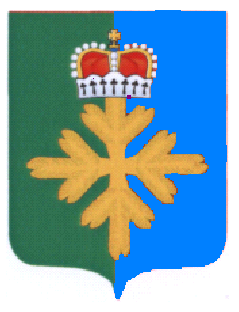 Устав муниципального образования поселок Пелым принят на заседании поселкового Совета 14 июня 2005 года и зарегистрирован Главным управлением Министерства юстиции Российской Федерации по Уральскому федеральному округу 14 ноября 2005 года № RU663440002005012. Герб городского округа представляет из себя (краткое геральдико - историческое описание): В рассеченном зеленом и лазурном поле-золотой ельчатый с иглами крест, увенчанный княжеской шапкой с червленой подкладкой.  Щит увенчан муниципальной короной установленного образца. Деление поля  на зелень и лазурь подчеркивает природные богатства и экологическую чистоту территории. Крест, составленный из еловых  лапок символизирует исключительную роль лесных богатств для развития и жизни городского округа. Изображение креста символизирует и духовное возрождение территории. Герб  городского округа Пелым утвержден решением Думы от 02.07.2006г. № 266.Флаг городского округа (краткое описание) Прямоугольное полотнище с соотношением ширины к длине 2 : 3, составленная равными вертикальными полосами зеленого и синего  цветов, несущие по центру изображение ельчатого креста увенчанного княжеской шапкой выполненное желтым, белым, красным и черным цветом. Решением Думы городского округа Пелым от 02.07.2006г. №267 утвержден флаг городского округа Пелым.№ п/пОрганы местного самоуправленияОбладает правами юрид. лица/не обладаетЧисленность работников органов местного самоуправленияЧисленность работников органов местного самоуправленияЧисленность работников органов местного самоуправленияЧисленность работников органов местного самоуправленияЧисленность работников органов местного самоуправленияЧисленность работников органов местного самоуправленияЧисленность работников органов местного самоуправленияЧисленность работников органов местного самоуправления№ п/пОрганы местного самоуправленияОбладает правами юрид. лица/не обладаетдепутатов Думы городского округа Пелымдепутатов Думы городского округа ПелымЛиц, замещающих муниципальные должности и муниципальных служащихЛиц, замещающих муниципальные должности и муниципальных служащихработников, осуществляющих техническое обеспечение деятельности органов местного самоуправленияработников, осуществляющих техническое обеспечение деятельности органов местного самоуправлениямладшего обслуживающего персоналамладшего обслуживающего персонала№ п/пОрганы местного самоуправленияОбладает правами юрид. лица/не обладаетв соотв. с Уставомфакти-ческив соотв. со штатным расписа-ниемфакти-ческив соотв. со штатным расписа-ниемфакти-ческив соотв. со штатным расписа-ниемфакти-чески1.Дума городского округа Пелымобладает1513--2.Глава городского округа Пелым*113.Председатель Ревизионной комиссии городского округа Пелым114. Администрация городского округа Пелымобладает24,2520,253,32,3--4. Глава администрации обладает4. Заместитель главыобладает33----4.1.Структурные подразделения администрации18,2517,254.1.- отдел по управлению имуществом, строительству, жилищно-коммунального хозяйству, землеустройству, энергетике764.1.- отдел образования, культуры, спорта и по делам молодежи324.1.- финансовый отдел54- экономико-правовой отдел33- специалист I категории по гражданской обороне и чрезвычайным ситуациям11- специалист I категории по мобилизационной работе0,250,25- специалист I категории по кадрам1- специалист I категории по организационной работе администрации и Думы городского округа Пелым  11--5.Ревизионная комиссия городского округа Пелымобладает116.Итого по городскому округу151327,2523,253,32,3Наименование строкиДата избрания/назначения(дата рождения)Дата очередных выборовМесто предыдущей работыОбразование(учебное заведение, год окончания)С  какого года в должностиПредседатель Думы городского округа Пелым –(Смирнова Татьяна Александровна)19.09.2021/28.09.2021(12.02.1972г.)2026Настоящее место работы – директор МОУ СОШ №1высшее2021 годаЗаместитель председателя Думы городского округа Пелым –(Ульянова Ирина Александровна) 19.09.2021 г. /28.09.2021 г.(06.06.1973г.)2026Муниципальное казенное учреждение культуры «Дом культуры п.Пелым», директорвысшее2022 годаГлава городского округа Пелым (глава администрации) –Алиев ШахитТукаевич09.09.2022 г./ 16.09.2022 г.(09.02.1956 г.)2027Главагородского округа Пелымвысшеев должностис 2022 годаЗаместитель главы администрации городского округа Пелым–Баландина Татьяна Николаевна01.03.2016 г.(23.03.1973 г.)-Специалист 1 категории отдала ЖКХ, землеустройства, строительствавысшеев должности с 2016 годаЗаместитель главы администрации городского округа Пелым –Смертина Елена Анатольевна01.03.2011 г.(15.08.1979) г.-Начальник финансового отдела администрации ГО Пелым высшеев должностис 2011 годаЗаместитель главы администрации городского округа Пелым –Пелевина Алена Анатольевна18.01.2016 г.(21.10.1972г.)-Ведущий специалист по образованию администрации городского округа Пелым высшеев должностис 2016 годаПредседатель Ревизионной комиссии городского округа Пелым – Александрова Ольга Владимировна23.06.2022г./24.06.2022г.(21.02.1974г.)2027Дума городского округа Пелымвысшеев должностис 2022 года№ п/пОтдельные показатели по квалифицированным требованиям и кадровой работеВсего муници-пальных служащихЗамещающих высшие должности муниципальной службы, человекЗамещающих главные должности муниципальной службы, человекЗамещающих ведущие должности муниципальной службы, человекЗамещающихстаршие должности муниципальной службы, человекЗамещающихмладшие должности муниципальной службы, человек1.По уровню образования21,253-2313,251.1) высшие профессиональные образования4,25--112,251.- высшие образования103--251.2) среднее профессиональное и средне-специальное образование7--1-61.3) среднее образование-1.- более 10 лет10,253-124,252.По стажу муниципальной (государственной службы или стажу работы по специальности)21.2532313,252.1) стаж муниципальной службы (государственной службы)21,253-2313,252.- менее 2х лет2----22.- более двух лет19,253-2311,252.2) стаж работы по специальности32---12.- менее 2-х лет--2.- более 2-х лет2.- более 3-х лет112.- более 4-х лет2.- более 5-ти лет223.Повышение профессионального уровня6,2515,253.1) проходят обучение- в образовательном учреждении высшего профессионального образования- в образовательном учреждении среднего профессионального образования2) прошли курсы профессиональной переподготовки3) прошли курсы повышения квалификации6,2515,254) прошли стажировку по специальности4.Включены в кадровый резерв0000005.Численность21,2532313,25- мужчин- женщин21,2532313,25Показатели201420152016201720182019202020212022Численность постоянного населения (тыс. человек)4,033,943,943,873,863,83,83,73,7- мужчины221,941,871,871,81,881,81,8- женщины222221,91,911,91,9Численность городского населения(тыс. человек)3,33,943,23,173,153,1013,0883,03,0Численность сельского населения(тыс. человек)0,7450,7390,70,70,70,70,70,70,7Численность родившихся (человек), всего474929271929181120- на 1000 населения1212,47,25757,64,72,95,42Численность умерших (человек), всего354721413443403329- на 1000 населения9125,2512,148,811,310,58,97,86Естественный прирост, убыль (чел.), всего1228-14-15-14-22-22-9- на 1000 населения30,523,63,83,65,75,92,44Национальный состав:Русские (тыс. чел.), всего333333333- в % от общей численности74,4767577,578,978,7808080Другие национальности (тыс. чел.), всего1110,80,80,8200,70,7- в % от общей численности24,825,32522,52121,2201919Наименование показателей201420152016201720182019202020212022Численность экономически активного населения (тыс. человек)2,52,52,52,52,51,91,91,71,7- в % к численности постоянного населения 62,562,562,562,562,5505045,9545,95Численность занятых в экономике (тыс. человек)221,81,81,51,51,51,71,7Уровень регистрируемой безработицы,%:1,090,961,090,850,630,683,210,880,75Численность безработных (человек)422225161213611515Среднедушевые денежные доходы населения(рублей в месяц)15 60017 00018 53020 01223 60025 96028 5562796028270Среднемесячная заработная плата одного работника в экономике (рублей)4576549 61852 38153 482,758 172,762 154,972 659,871181,0782407,10Наименование строки20152016201720182019202020212022Общее количество населенных пунктов, входящих в муниципальное образование,в том числе:55554444- городов и поселков городского типа (рабочих поселков)11111111- поселков33333333- сел и деревень--------- деревень--------- другие--------- Общее количество территориальных органов местного самоуправления (территориальных органов администрации муниципального образования)--------№п/пОтрасль предприятияУровень  предприятия (количество)Уровень  предприятия (количество)Уровень  предприятия (количество)Уровень  предприятия (количество)№п/пОтрасль предприятияфедеральные предприятияобластные предприятиямуниципальные предприятиячастные предприятияСельское хозяйство, охота и лесное хозяйство, рыбоводство, рыболовство----Добыча полезных ископаемых----Обрабатывающие производства1 Обеспечение электрической энергией, газом, и паром; кондиционирование воздуха----Водоснабжение, водоотведение, организация сбора и утилизации отходов, деятельность по ликвидации загрязнений----Строительство---1 Торговля оптовая и розничная; ремонт автотранспортных средств, мотоциклов---23 Транспортировка и хранение---1 Деятельность гостиниц и предприятий общественного питания---1 Деятельность в области информации и связи--1 1Деятельность финансовая и страховая----Деятельность по операциям с недвижимым имуществом--22 Деятельность профессиональная, научная и техническая--1 1 Деятельность административная и сопутствующие дополнительные услуги----Государственное управление и обеспечение военной безопасности; социальное обеспечение--6                -Образование--4-Деятельность в области здравоохранения и социальных услуг----Деятельность в области культуры, спорта, организации досуга и развлечений. --22 Предоставление прочих видов услуг---4Деятельность домашних хозяйств как работодателей; недифференцированная деятельность частных домашних хозяйств по производству товаров и оказанию услуг для собственного потребления----Деятельность экстерриториальных организаций и органов----№п/пПредприятие (правовая форма собственности, полное наименование)Юридический адрес (телефон,E-mail)Руководитель (Ф.И.О стаж в должности)Численность работающих, человекСредняя заработная плата, рублейСоциальные программы1.Пелымское линейное производственное управление магистральных газопроводов ООО «Газпром трансгаз Югорск»628260, Тюменская область, Ханты-Мансийский автономный округ-Югра, город Югорск, улица Мира 15 (тел.: (34386) 52270, 
факс: (34386) 52216;
E-mail: info_pe@ttg.gascom.ruСажин Андрей Владимирович (руководитель филиала Пелымского ЛПУ МГ)Созонов Петр Михайлович  (Генеральный директор ООО Газпром трансгаз Югорск)793100949,00Социальная поддержка работников осуществляется в рамках Коллективного договора ООО «Газпром трансгаз Югорск»№ п/пПеречень предприятий и учреждений(полное наименование)Руководитель(Ф.И.О., телефон, е-mail)Среднесписочная численность работников, чел1Муниципальное казённое учреждение по обеспечению деятельности органов местного самоуправления и муниципальных учреждений городского округа ПелымдиректорКорнюхова Лариса Владимировна, 2-25-10322Муниципальное казённое общеобразовательное учреждение средняя общеобразовательная школа № 1 п. ПелымдиректорСмирнова Татьяна Александровна,2-77-39,mou_sosh1@mail.ru725Муниципальное казённое дошкольное образовательное учреждение детский сад  «Колобок»  п. Пелымзаведующая ФоминаНадежда Павловна, 2-77-35,kolobok2pelym@mail.ru496Муниципальное казённое образовательное учреждение дополнительного образования детей  «Детская школа искусств»директор ШашмуринаЕлена Михайловна, 9501926975,dshi.pelum@yandex.ru107Муниципальное казённое учреждение культуры  «Дом культуры п. Атымья»директора Касимова Светлана Васильевна908906274838Муниципальное казённое учреждение культуры «Дом культуры п. Пелым»директор УльяноваИрина Анатольевна, 2-77-46,pelymvestnik@mail.ru169Муниципальное казённое учреждение городского округа Пелым «Информационно-методический центр»директора Кушнир Наталья Павловна, 2-77-43,imc_pelym@mail.ru310Государственное бюджетное учреждение здравоохранения Свердловской области «Краснотурьинская городская больница»главный врачСоболева Наталья Николаевна,9582241925,pelim-lpu@yandex.ru2411Пелымские Районные коммунальные энергетические системы Государственного унитарного предприятия Свердловской области «Облкоммунэнерго»начальник Пелымских Районных коммунальных энергетических систем Государственного унитарного предприятия СО «Облкоммунэнерго»  Иванов Иван Николаевич, 2-21-43,iivanov@okenergo.su1412Кушвинский газовый участок аварийно-диспетчерской службы п. Пелым Государственное унитарное предприятие Свердловской области «Газовые сети»начальник Кушвинского газового участка аварийно-дисп. службы п. Пелым Государственного унитарного предприятия Свердловской области «Газовые сети»Коршунов Валерий Николаевич, 2-77-02.klevec61@bk.ru913Муниципальное казенное учреждение «Единая дежурно-диспетчерская служба городского округа Пелым»директор МихайлевичИрина Игоревна, 2-77-02,edds_pelim@mail.ru1114Пелымская поселковая территориальная избирательная комиссияШрамкова  Татьяна Ивановна, председатель избирательной комиссии ГО Пелым, 2-20-08,tik.pelym@ikso.org915ООО «Гарант»Директор Хамзаева Ольга Александровна, (34386) 2-24-3814№п/пНаименование программыРеквизиты нормативного правового муниципального актаСрокидействияМуниципальная  программа «Совершенствование социально-экономической политики в городском округе Пелым на 2015-2025 годы»постановление администрации ГО Пелым от 09.12.2014г.№4342015-2025 годыПодпрограмма 1 «Совершенствование муниципальной политики и прогнозирования социально-экономического развития  городского округа Пелым»Подпрограмма 2 «Развитие и поддержка малого и среднего предпринимательства в городском округе Пелым»Подпрограмма 5 «Обеспечение реализации муниципальной программы городского округа Пелым «Совершенствование социально-экономической политики в городском округе Пелым»»Муниципальная программа  городского округа Пелым "Подготовка документов территориального планирования, градостроительного зонирования и документации по планировке территории городского округа Пелым" на 2022-2028 годыПостановление администрации ГО Пелым от 03.12.2021 № 3972022-2028Муниципальная программа «Развитие жилищно-коммунального хозяйства, обеспечение сохранности автомобильных дорог, повышение энергетической эффективности и охрана окружающей среды в городском округе Пелым на 2015-2025 годы»Постановление администрации ГО Пелым от 09.12.2014 №4352015-2025 годыПодпрограмма 1 «Комплексное благоустройство территории городского округа Пелым»Подпрограмма 2 «Энергосбережение и повышение энергетической эффективности на территории городского округа Пелым»Подпрограмма 3 «Переселение жителей на территории городского округа Пелым из ветхого аварийного жилищного фонда»Подпрограмма 4 «Содержание и капитальный ремонт общего имущества муниципального жилищного фонда на территории городского округа Пелым»Подпрограмма 5 «Экологическая программа городского округа Пелым»Подпрограмма 6 «Обеспечение сохранности автомобильных дорог местного значения и повышение безопасности дорожного движения на территории городского округа Пелым»Подпрограмма 7 «Реализация государственных полномочий Свердловской области, переданных органам местного самоуправления по предоставлению гражданам, проживающим на территории муниципального образования, меры социальной поддержки по частичному освобождению от платы за коммунальные услуги»Муниципальная программа городского округа Пелым «Развитие системы гражданской обороны, защита населения и территории городского округа Пелым от чрезвычайных ситуаций природного и техногенного характера, обеспечение пожарной безопасности" на 2015-2025 годы»Постановление администрации ГО Пелым от 12.01.2015 № 12015-2025 годы Муниципальная программа городского округа Пелым «Безопасность жизнедеятельности населения городского округа Пелым» до 2025 годаПостановление администрации ГО Пелым от 02.02.2015 № 202015- 2025Муниципальная программа городского округа Пелым «Развитие системы образования в городском округе Пелым» до 2025 годаПостановление администрации ГО Пелым от 08.12.2014 № 4242014-2025Подпрограмма «Патриотическое воспитание граждан в ГО Пелым» Подпрограмма «Развитие системы дошкольного образования в ГО Пелым»Подпрограмма «Развитие системы общего образования в ГО Пелым»Подпрограмма «Развитие системы дополнительного образования детей в ГО Пелым»Подпрограмма «Развитие форм отдыха и оздоровления детей в ГО Пелым»Подпрограмма «Молодежь городского округа Пелым»Муниципальная программа «Развитие муниципальной службы на территории ГО Пелым»Постановление администрации Го Пелым от 30.12.2015 №4352016-2025Муниципальная программа «Управление муниципальными финансами городского округа Пелым до 2025года»Постановлением администрации ГО Пелым от 31.12.2014 № 4672014-2025Муниципальная программа «Развития физической культуры и спорта в ГО Пелым» до 2025 годаПостановление администрации ГО Пелым от 07.12.2016 № 4562017-2025Муниципальная программа «Развитие культуры в городском округе Пелым» до 2025 годаПостановление администрации ГО Пелым от 28.01.2016 № 202016-2025Муниципальная программа городского округа Пелым "Формирование современной комфортной городской среды в городском округе Пелым на 2018-2024 годы"Постановление администрации ГО Пелым от 27.11.2017 № 3692018-2027Муниципальная программа «Поддержка социально ориентированных некоммерческих организаций  в городском округе Пелым на 2022-2025 годы»Постановление администрации ГО Пелым от 21.02.2022 № 612022-2025Наименование показателей20152016201720182019202020212022Основные организации --------Стоимость основных фондов (млн. рублей)--------Оборот организаций, (млн. рублей), всего--------Темпы роста (снижения) оборота (к предыдущему году), %--------Основные виды выпускаемой продукции(в соответствующих единицах измерения)--------Среднесписочная численность работников (тыс. чел.) --------Среднемесячная заработная плата одного работника (рублей) -------Наименование показателей20152016201720182019202020212022Основные организации11111111Оборот организаций, (млн. рублей), всего……………………Темпы роста (снижения) оборота (к предыдущему году), %12098,899,390,362,484,61,758,8Основные виды выпускаемой продукции (в соответствующих единицах измерения)Ремонт машин и оборудованияРемонт машин и оборудованияРемонт машин и оборудованияРемонт машин и оборудованияРемонт машин и оборудованияРемонт машин и оборудованияРемонт машин и оборудованияРемонт машин и оборудованияСреднесписочная численность работников (тыс. чел.) ……………………Наименование показателей20152016201720182019202020212022Основные организации  Пелымское ЛПУ МГ  филиал ООО «Газпром  трансгаз Югорск»------11Оборот организаций, (млн. рублей), всего------25,97928,296Темпы роста (снижения) оборота (к предыдущему году), %------93%109%Основные виды выпускаемой продукции (в соответствующих единицах измерения):- теплоэнергия (тыс. Гкал.) - электроэнергия (млн. кВт*ч)Основные виды выпускаемой продукции (в соответствующих единицах измерения):- теплоэнергия (тыс. Гкал.) - электроэнергия (млн. кВт*ч)------Всего 31,208 в т.ч. полезной отпуск 25,560Всего 28,658 в т.ч. полузный отпуск 23,070Основные виды выпускаемой продукции (в соответствующих единицах измерения):- теплоэнергия (тыс. Гкал.) - электроэнергия (млн. кВт*ч)------00Среднесписочная численность работников (чел.) ------813793Наименование показателей201420152016201720182019202020212022Число сельскохозяйственных предприятий, всего:---------в т.ч. крестьянских и фермерских хозяйств---------Объем отгруженных товаров собственного производства, выполненных работ и услуг в фактических ценах по кругу крупных и средних сельхозпредприятий (тыс. рублей)---------Валовое производство основных продуктов, тонн:---------- зерно---------- картофель---------- овощи---------- молоко---------- мясо---------- яйцо (тыс. штук)---------Продуктивность скота и птицы:---------- удой на одну корову, кг---------- яйценоскость на курицу-несушку, штук---------Среднемесячная заработная плата одного работника (рублей)---------Наименование показателей20152016201720182019202020212022  Общее число:- строительных организаций11111---- предприятий стройиндустрии--------Стоимость подрядных работ, выполненных собственными силами строительных организаций (всех форм собственности)(млн. рублей)--------Объем производства материалов, изделий и конструкций  (млн. рублей)--------Объем инвестиций в основной капитал организаций всех форм собственности (млн. рублей)24,43628,0715,1839,96711,18112,3347,579Ввод в действие основных фондов за счет всех источников финансирования (млн. рублей), всего:в том числе по объектам:- производственного назначения--------- социальной сферы--------Ввод в действие объектов социальной сферы за счет всех источников финансирования:- жилья (тыс. кв. м)0,3490,6020,9400,6421,6220,3811,1500,399- дошкольных учреждений (мест)--------- общеобразовательных школ (мест)--------- поликлиник (посещений в месяц)--------- больниц (коек)--------- водопроводных сооружений (тыс. м3/сут)--------- газовых сетей (км)--------- автомобильных дорог (км)--------- магазин (тыс. кв.м.)-0,633------Численность работников, занятых в строительстве  и на предприятиях стройиндустрии (тыс. человек)--------Наименование показателей20152016201720182019202020212022Оборот розничной торговли (млн. рублей)167,5174,2186198209220,5392,6438,6Оборот розничной торговли  на душу населения (рублей на человека)42 448,044 123,648 27052105,2654500056 026,59106108,10118540,54Оборот общественного питания (млн. рублей)12,013,214,5216,0117,718,9…1)…1)Охват учащихся общеобразовательных учреждений горячим питанием, %90989898100100100100	Наименование показателей	20152015201520162017201820182019202020212022Объем реализации платных услуг населению (тыс. рублей)29,2929,2929,2932,2235,4438,9838,9817,8916,6610,0510,46Объем реализации платных услуг населению на 1 жителя (рублей на человека)26302630263032203980445044502800312020952179Жилищный фонд (тыс. кв. м), всегов том числе:97,897,897,8101,1100,6100,8100,8102,0101,6102,399,70муниципальный жилищный фонд (тыс. кв. м)20202023,221,921,521,520,62019,718,6частный жилищный фонд (тыс. кв. м)44,244,267,867,868,968,970,279,381,182,680,80Общая площадь жилищного фонда с износом свыше 70% каменных и свыше 65% деревянных строений (тыс. кв. м)7,87,814,114,113,113,112,612,211,53,73,1Общая площадь аварийного жилищного фонда(тыс. кв. м)0,80,84,74,73,73,73,21,41,01,01Средняя обеспеченность населения жильем на конец года (кв. м общей площади на одного жителя)2323242417,717,725,625,626,737,927,05Число семей, стоящих на учете для улучшения жилищных условий3434333335353629282726Общий объем выбросов отходящих газов промышленных предприятий, поступающих в воздушный бассейн (тыс. тонн), всего36,247,947,947,934,532,232,2333333-в том числе без очистки (тыс. тонн)36,247,947,947,934,532,232,232,232,232,2…1Общий объем загрязняющих стоков, поступающих в водный бассейн (тыс. куб. м),  всего267229229229289298298300300300-в том числе без очистки (тыс. куб. м)267229229229289298298300300300…1Площади земель, подлежащих рекультивации (тыс. га)------------ рекультивировано земель (тыс. га)-----------Наименование показателей20152016201720182019202020212022Число общеобразовательных школ, всего 22222221в том числе школ, степень износа которых составляет 70 % и более1111111-Число мест или “К” сменности11111111Численность преподавателей3939343635344332Численность учащихся452452442432440415409403Число детей школьного возраста, не посещающих школы22222000Число колледжейЧисленность преподавателейЧисленность учащихся--------Число средних профессионально-технических учебных заведений Численность преподавателейЧисленность учащихся--------Число средних специальных учебных заведенийЧисленность преподавателейЧисленность учащихся--------Число вузов (филиалов) Численность преподавателейЧисленность учащихся--------Число детских дошкольных учреждений22211111Число мест в детских дошкольных учреждениях240240240220220220220220Численность врачей всех специальностей, всего -----333- на 10000 человек населения12,5----7,908,098,1Число общих врачебных практик00000000Число больничных учреждений11111111- обеспечение койко-мест на 10000 человек3030303030303027,10Число фельдшерско-акушерских пунктов11111111Число клубов и домов культуры22222222Число массовых библиотек1+ 1 структурное  1+ 1 структурное  1 + 1 структурное  1 + 1 структурное  1 + 1 структурное  1+11+11+1Число спортивно-оздоровительных учреждений11111111Наименование показателей20152016201720182019202020212022Утвержденный бюджет (тыс. рублей)а) по доходам, всего 166 993,41151 929,7159 573,4199 814,27294 686,0210 578,41234570,10290783,96- собственные доходы57 153,5164 49660 907,556 669,0063 970,4060 114,090954,71102484,40б) по расходам, всего176 287,33170 553,85169 521,66214 417,20321 478,8217 780,73277536,51321171,87Исполнение бюджетаа) по доходам, всего157 461,73142 464,10150 204,05167 792,15280 664,26206 953,21230289,52285401,54- собственные доходы52 100,9865 086,8556 855,9655 409,2852 994,2459 811,1191283,82102579,28б) по расходам, всего149 885,80146 315,68144 760,84162 295,94307 962,0169 697,32236407,25288468,46Прибыль (убыток) от деятельности крупных и средних  организаций по учитываемым видам экономической деятельности (тыс. рублей)--------№ п/пМуниципальные унитарные предприятия и муниципальные учреждения, имеющие кредиторскую задолженностьКредиторская задолженность, тыс. рублейКредиторская задолженность, тыс. рублейКредиторская задолженность, тыс. рублейКредиторская задолженность, тыс. рублейКредиторская задолженность, тыс. рублей№ п/пМуниципальные унитарные предприятия и муниципальные учреждения, имеющие кредиторскую задолженностьВсегоВ том числе по видам приобретенных (поставленных) товаров, выполненных работ, оказанных услугВ том числе по видам приобретенных (поставленных) товаров, выполненных работ, оказанных услугВ том числе по видам приобретенных (поставленных) товаров, выполненных работ, оказанных услугВ том числе по видам приобретенных (поставленных) товаров, выполненных работ, оказанных услуг№ п/пМуниципальные унитарные предприятия и муниципальные учреждения, имеющие кредиторскую задолженностьВсегоЭнергоносителиЭлектроэнергияТеплоэнергияПрочие-------№ п/пПредмет долгаОбъём,тыс. рублейСрокизадолженностиОсновные кредиторы1.Энергоносители---2.Электроэнергия---3.Теплоэнергия---Наименование показателей20152016201720182019202020212022Число домов-интернатов,  в том числе:--------- детские дома--------- интернаты и дома для престарелых и инвалидов--------Нестационарные учреждения социального обслуживания граждан (отделения социальной помощи на дому, отделы социально-бытового обслуживания граждан)--------Стационарные учреждения социального обслуживания граждан (социальные приюты для детей и  подростков, центры социальной помощи семье и детям)--------Наименование показателей20152016201720182019202020212022Зарегистрировано преступлений, всего2723202325252018из них по линии ООП (ранее МОБ)1719151812151114Квалификация преступлений:- экономической направленности--------- разбои,  грабежи11000000- кражи 75866642- хулиганство-------2- преступления, совершенные несовершеннолетними-3------- в сфере незаконного оборота наркотиков1000000-- в состоянии алкогольного опьянения8661617808- другие191712717250Всего ДТП161215116172317Участковых:- норматив33133333- по штату 33133332- некомплект---00001Наименование показателей20152016201720182019202020212022Количество субъектов малого предпринимательства, единиц (ИП)4949494440423332Количество малых предприятий, единиц999-----По сферам деятельности:- промышленные44441111- сельскохозяйственные--------- торговли4242423736382524- бытовые (услуг)33333377Среднесписочная численность работников (тыс. чел.) 0,200,200,20,20,20,20,20,2Объем оборота, млн. рублей 200240300400500600580620Наличие Фонда поддержки малого предпринимательства (фамилия, имя, отчество руководителя, адрес Фонда, телефоны)--------№п/пНаименованиеКоличество членов, руководитель (контактный телефон, адрес)Социальный составУчастие членов в органах властиНаличие собственных СМИСтепень влияния на общественно-политические процессы МО (высокая, средняя, незначительная1.Политические партии(отделение, представительство)1.1.Местное отделение Всероссийской политической партии «Единая Россия»43 члена,СекретарьРадецкий Валерий Андреевич (2-77-21)руководители предприятий, учреждений, рабочие, служащие, ИТРактивноенетсредняя2.Общественные организации, движения, отделения, представительства-----2.1.Общественная организация ветеранов войны, труда, боевых действий, государственной службы, пенсионеров городского округа ПелымпредседательСовета – Зезюлина Светлана ВалентиновнаВсего 9 человек.ветераны войны, труда, боевых действий, государственной службы, пенсионерыактивное-средняя3.Религиозные организации-----3.1.Местная православная религиозная организация приход во имя Преображения Господня пос. Пелым Настоятель: отец ГеоргийНаселение ГО Пелым№ п/пНаименование строкиПредседатель(фамилия, имя, отчество,контактныйтелефон, занимаемая должность)Состав советаПериодичностьпроведениязаседанийУчастие главымуниципального образования в заседаниях1.Советы руководителей предприятий, организаций, учреждений (работодателей)----2.Общественный совет при главе-Алиев ШахитТукаевич, 8(34386)2-22-92, глава городского округа Пелым8 человек1 раз в полугодиеда3.Совет  ветерановПредседательСовета ветерановЗезюлинаСветлана Валентиновна9 человек1 раз в год-4.Объединенный Совет профсоюзных комитетов----5.Другие (указать)----№ п/пНаименование СМИЗона распространенияУчредителиТираж, периодичность (наличие собственного эфирного времени)ФИО главного редактора, контактные телефоны (факс, почтовый,электронный адрес)Степень влияния на общественно-политические процессы МО (высокая, средняя,незначительная)1.Печатные:а) газетыгородской округ ПелымАдминистрация городского округа Пелым1 раз в месяц2 раза в месяц(информационная бюллетень)(газета «Пелымский вестник»)Ульянова И.А.средняяб) журналы-2.Электронные:а) телевидение-еженедельноДК Пелымсредняяб) радиов) сайтыhttp://pelym-adm.infoАдминистрация городского округа ПелымпостоянноАрефьев Дмитрий Васильевичсредняя3.Информационно-аналитические агентства-№ п/пТОСОбщее количествоОхват населения,тыс. человекПримечание1.Формы ТОС:---- конференции---- собрания---- органы ТОС---в том числе с правомюридического лица---2.Уличные, домовыекомитеты (советы)---- старосты, старшие по дому  по подъезду)---- другие---3.Совет органов ТОС---4.Наличие положения о ТОСах (кем и когда принято)---5.Финансовая поддержка из средств местного бюджета, тыс. рублей---